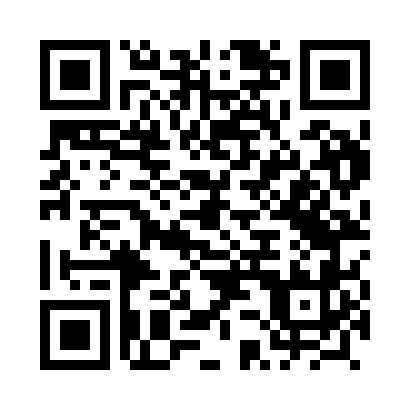 Prayer times for Wiersze, PolandMon 1 Apr 2024 - Tue 30 Apr 2024High Latitude Method: Angle Based RulePrayer Calculation Method: Muslim World LeagueAsar Calculation Method: HanafiPrayer times provided by https://www.salahtimes.comDateDayFajrSunriseDhuhrAsrMaghribIsha1Mon4:106:1112:415:087:129:062Tue4:076:0912:415:097:149:083Wed4:046:0612:415:107:169:114Thu4:016:0412:405:127:179:135Fri3:586:0212:405:137:199:156Sat3:556:0012:405:147:219:187Sun3:525:5712:395:157:239:208Mon3:495:5512:395:177:249:239Tue3:465:5312:395:187:269:2510Wed3:425:5012:395:197:289:2811Thu3:395:4812:385:207:299:3012Fri3:365:4612:385:217:319:3313Sat3:335:4412:385:237:339:3514Sun3:305:4112:385:247:359:3815Mon3:265:3912:375:257:369:4016Tue3:235:3712:375:267:389:4317Wed3:205:3512:375:277:409:4618Thu3:175:3312:375:287:429:4919Fri3:135:3012:365:297:439:5120Sat3:105:2812:365:317:459:5421Sun3:065:2612:365:327:479:5722Mon3:035:2412:365:337:4810:0023Tue2:595:2212:365:347:5010:0324Wed2:565:2012:355:357:5210:0625Thu2:525:1812:355:367:5410:0926Fri2:495:1612:355:377:5510:1227Sat2:455:1412:355:387:5710:1528Sun2:415:1212:355:397:5910:1829Mon2:385:1012:355:408:0010:2230Tue2:345:0812:355:418:0210:25